Tipologia di articolo (Ricerca originale, Review, Ipotesi e metodi di studio, Articolo di Opinione, etc.)TitoloPrimo Autore1, Secondo Autore 2 e Terzo Autore 2,*1	Affiliazione 1; e-mail@e-mail.com2	Affiliazione 2; e-mail@e-mail.com*	E-mail per la corrispondenza: e-mail@e-mail.com;Abstract: Un singolo paragrafo il cui numero di parole varia a seconda della tipologia di articolo. Per una guida dettagliata puoi consultare la nostra Guida per gli autori. Per gli articoli di ricerca, gli abstract dovrebbero fornire una panoramica pertinente del lavoro. Incoraggiamo vivamente gli autori a utilizzare il seguente stile di abstract, senza titoli: (1) Background: collocare la domanda affrontata in un contesto ampio ed evidenziare lo scopo dello studio; (2) Metodi: descrivere brevemente i principali metodi o trattamenti applicati; (3) Risultati: riassumere i principali risultati dell'articolo; e (4) Conclusioni: indicare le principali conclusioni o interpretazioni. L'abstract dovrebbe essere una rappresentazione oggettiva dell'articolo, non deve contenere risultati che non sono presentati e motivati ​​nel testo principale e non deve esagerare le conclusioni principali. Ti ricordiamo che nell’abstract non è possibile aggiungere acronimi, abbreviazioni e citazioni bibliografiche.Keywords: keyword 1; keyword 2; keyword 3 (Elenca da tre a dieci parole chiave pertinenti specifiche per l'articolo.)Abstract in inglese: Una copia esatta dell’abstract in italiano tradotta in lingua inglese. Keywords in inglese: keyword 1; keyword 2; keyword 3 (Le parole elencate devono corrispondere alla traduzione in inglese delle parole in italiano)0. Come usare questo TemplateIl Template descrive in dettaglio le sezioni che possono essere utilizzate in un manoscritto. Rimuovere questo paragrafo e iniziare la numerazione delle sezioni con 1. Per qualsiasi domanda, contattare la redazione della rivista all’indirizzo editor.phenomenajournal@gmail.com.1. IntroduzioneL'introduzione dovrebbe collocare brevemente lo studio in un contesto ampio ed evidenziare perché è importante. Dovrebbe definire lo scopo del lavoro e il suo significato. Lo stato attuale del campo di ricerca dovrebbe essere riesaminato attentamente e le pubblicazioni chiave citate. Si prega di evidenziare ipotesi controverse e divergenti quando necessario. Infine, accennare brevemente allo scopo principale del lavoro ed evidenziare le principali conclusioni. Per quanto possibile, ti preghiamo di mantenere l'introduzione comprensibile agli studiosi al di fuori del tuo particolare campo di ricerca. I riferimenti devono essere numerati in ordine di apparizione e indicati da un numero o numeri tra parentesi quadre, ad esempio [1] o [2,3] o [4–6]. Vedere la fine del documento per ulteriori dettagli sui riferimenti bibliografici.2. Materiali e Metodi I materiali e i metodi dovrebbero essere descritti con dettagli sufficienti per consentire ad altri di replicare i risultati pubblicati. Tieni presente che la pubblicazione del tuo manoscritto implica che devi mettere a disposizione dei lettori tutti i materiali e i protocolli associati alla pubblicazione. Si prega di divulgare in fase di invio eventuali limitazioni alla disponibilità di materiali o informazioni. Nuovi metodi e protocolli dovrebbero essere descritti in dettaglio mentre metodi consolidati possono essere descritti brevemente e opportunamente citati.I manoscritti di ricerca che riportano grandi serie di dati depositati in una banca dati accessibile al pubblico dovrebbero specificare dove e come sono stati depositati i dati.Gli studi che coinvolgono animali o esseri umani devono riportare l'autorità che ha fornito l'approvazione e il corrispondente codice di approvazione etica ed il modello di di consenso informato utilizzato in fase di sperimentazione.3. RisultatiQuesta sezione può essere suddivisa per sottotitoli. Dovrebbe fornire una descrizione concisa e precisa dei risultati sperimentali, della loro interpretazione e delle conclusioni sperimentali che possono essere tratte.3.1. Sottosezione3.1.1. SottosezioneGli elenchi puntati hanno questo aspetto:PrimoSecondoTerzoÈ possibile aggiungere elenchi numerati come segue:PrimoSecondoTerzoIl testo può continuare qui.4. DiscussioneGli autori dovrebbero discutere i risultati e come possono essere interpretati in prospettiva di studi precedenti e delle ipotesi di lavoro. I risultati e le loro implicazioni dovrebbero essere discussi nel contesto più ampio possibile. Possono anche essere evidenziate le direzioni future della ricerca.5. ConclusioniQuesta sezione è obbligatoria. Si prega di riassumere i principali risultati in questa sezione.AppendiceL'appendice è una sezione che può contenere Figure, Tabelle e Schemi di supporto al testo dell’articolo. Di seguito sono riportati esempi di stili da seguire per inserire figure e tabelle.Figure, Tabelle e SchemiTutte le figure e le tabelle devono essere citate nel testo principale come Figura 1, Tabella 1, ecc.Figura 1. Questa è una figura, gli schemi seguono la stessa formattazione. Se sono presenti più pannelli, dovrebbero essere elencati come: (a) Descrizione di ciò che è contenuto nel primo pannello; (b) Descrizione di ciò che è contenuto nel secondo pannello. La didascalia dovrebbe essere centrata.Tabella 1. Questo è l’aspetto di una tabella.BibliografiaI riferimenti bibliografici devono essere numerati in ordine di apparizione nel testo (comprese le citazioni in tabelle) ed elencati individualmente alla fine del manoscritto. Includere l'identificatore di oggetto digitale (DOI) per tutti i riferimenti, se disponibili.Nel testo, i numeri di riferimento devono essere inseriti tra parentesi quadre [] e posti prima della punteggiatura; ad esempio [1], [1–3] o [1,3]. Per le citazioni incorporate nel testo con impaginazione, utilizzare sia le parentesi che le parentesi per indicare il numero di riferimento e i numeri di pagina; ad esempio [5] (p. 10) o [6] (pagg. 101–105).Per la citazione dei riferimenti bibliografici in questo paragrafo seguire il seguente stile (APA):"Cognome dell'autore- virgola - nome puntato - data tra parentesi - punto - Titolo in corsivo con la prima lettera maiuscola- punto - città di pubblicazione - due punti - casa editrice - punto.Riportiamo di seguito alcuni esempi.American Library Association. (2010). Psychology Information Literacy Standards. http://www.ala.org/acrl/standards/psych_info_litArrow, K. J., & Intriligator, M. D. (1982). Handbook of mathematical economics (Vol. 3). North-Holland.Heath, R. L. (Cur.). (2010). The Sage handbook of public relations. Sage.Krugman, P. R. (2007). The conscience of a liberal. W.W. Norton.Krugman, P. R., & Wells, R. (2006). Economics. Worth.Mankiw, N. G. (2007). Macroeconomics (6. ed.). Worth.Mankiw, N. G. (2008). Principles of economics (5. ed.). South-Western Cengage Learning.Moshe, M. (2012). Media time squeezing: The privatization of the media time sphere. Television & New Media, 13, 68-88. https://doi.org/10.1177/1527476410392805North Carolina's Asheville unanimously approves reparations for slavery. (2020, 16 luglio). BBC News. https://www.bbc.com/news/world-us-canada-53435311?intlink_from_url=https://www.bbc.com/news/topics/cx1m7zg01xyt/united-states&#38;link_location=live-reporting-storyTomlin, C. M. (n.d.). Rosa Parks. https://kids.nationalgeographic.com/explore/history/african-american-heroes/rosa-parks/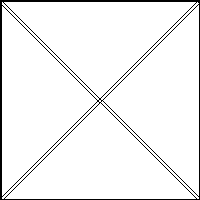 (a)(b)Titolo 1Titolo 2Titolo 31DatoDato2DatoDato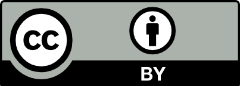 © 2022 by authors. Inviato per una possibile pubblicazione ad accesso aperto (open access) secondo i termini e le condizioni della licenza Creative Commons Attribution (CC BY) (http://creativecommons.org/licenses/by/4.0/).